[Title of Meeting]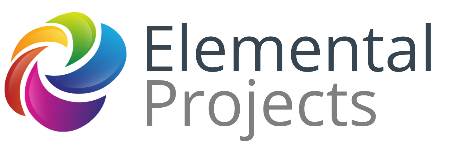 Date and time:  – 00:00AM/PMVenue: Audience & purposeActions from past meetingsAgenda and minutesPurpose of meetingAttendeesApologiesGeneral commentsTo…Required outcomes: Outcome/decisionOutcome/decisionActionStatus*Comments* Status key:       = Complete       = On track       = Delayed       = Issue      * Status key:       = Complete       = On track       = Delayed       = Issue      * Status key:       = Complete       = On track       = Delayed       = Issue      Item for discussionTimingSummary of discussion and decisionsActions  Open/introductionsXX – Action – XX – Action – XX – Action – XX – Action – Other businessXX – Action – Next meetingXX – Action – 